Native Howard County Butterflies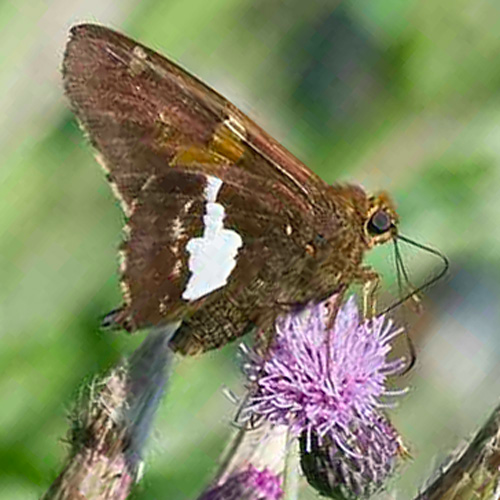 Silver-Spotted SkipperLong-Tailed Skipper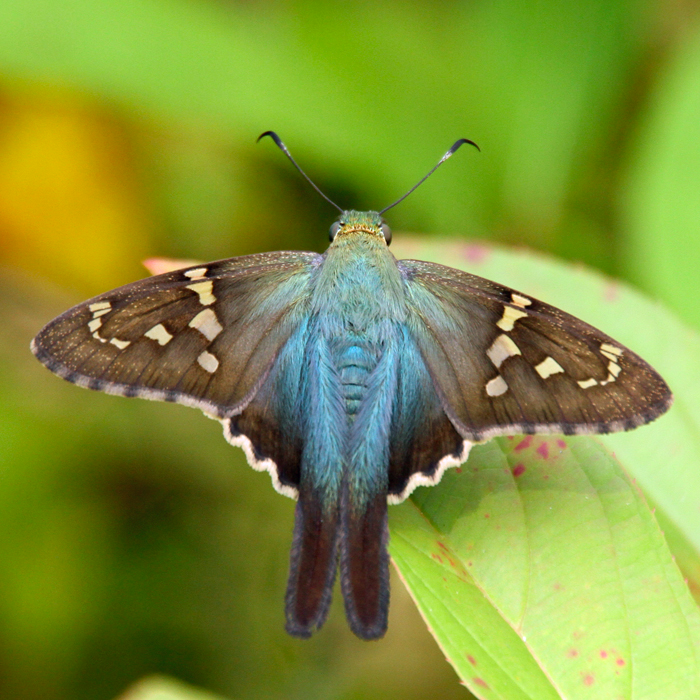 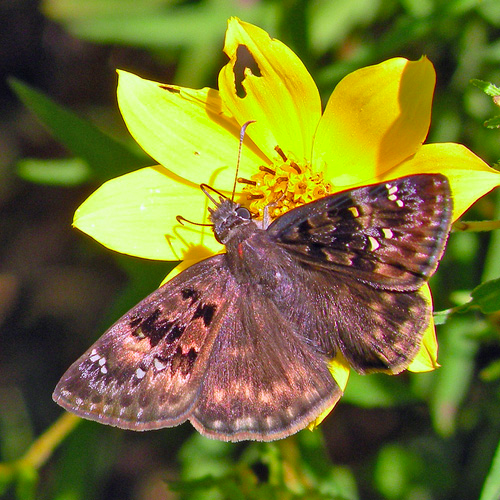 Horace’s Huskywing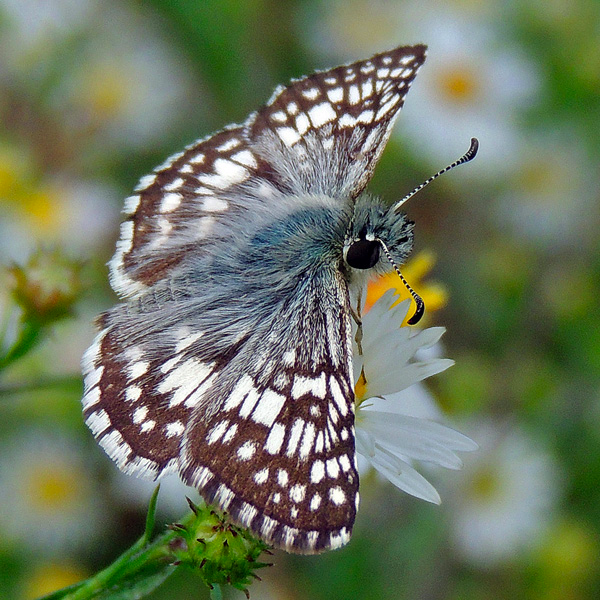 Common Checkered SkipperZebra Swallowtail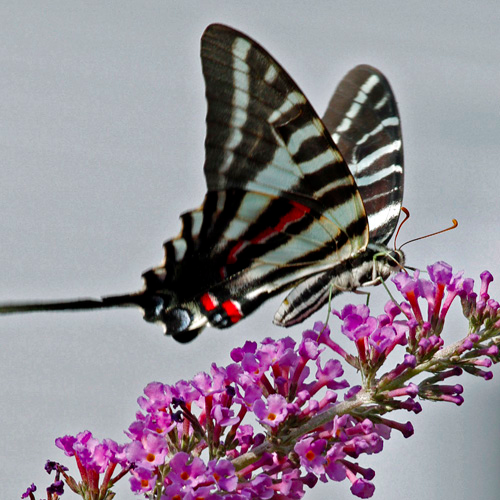 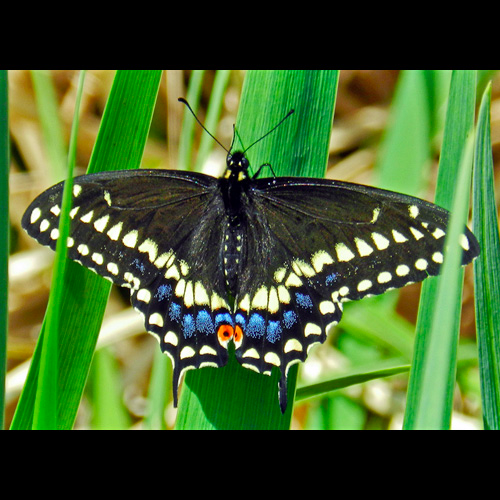 Black SwallowtailEastern Tiger Swallowtail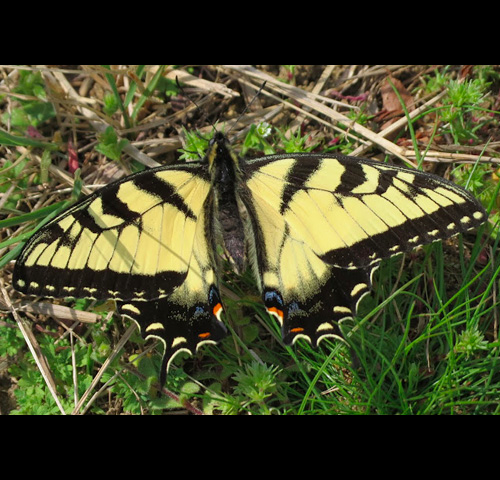 Spicebush Swallowtail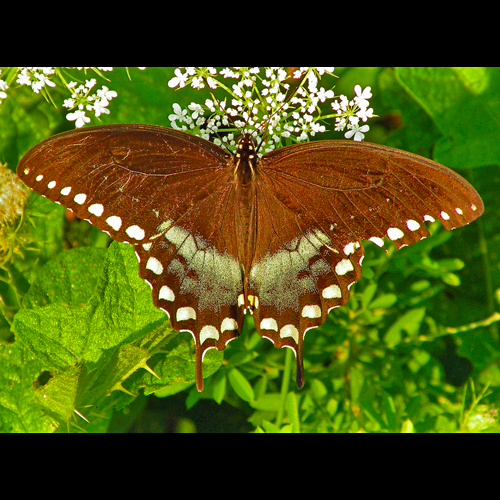 Cabbage White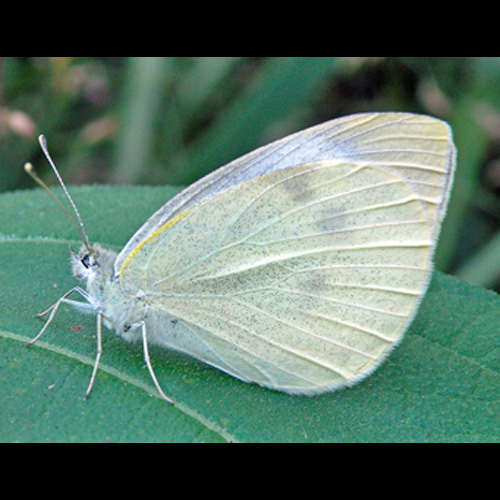 Clouded Sulphur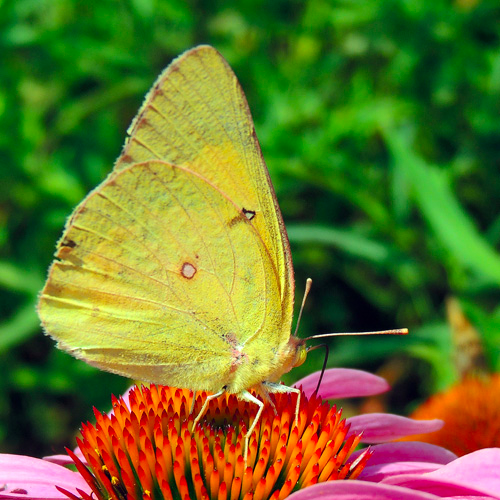 Orange Sulphur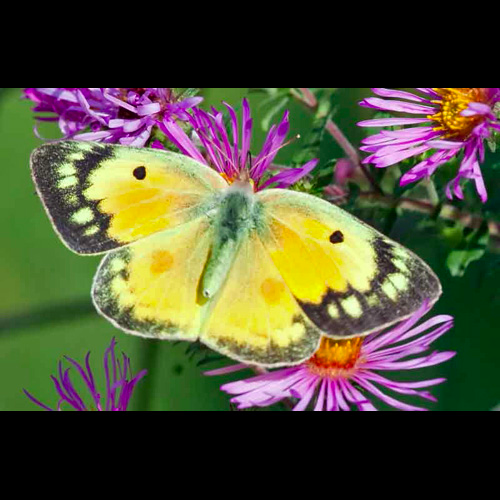 Gray Hairstreak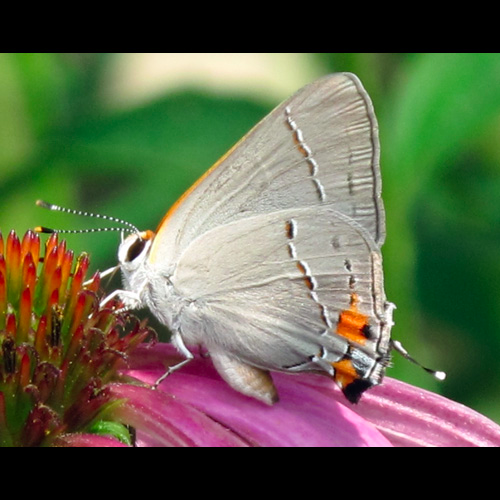 Eastern Tailed-Blue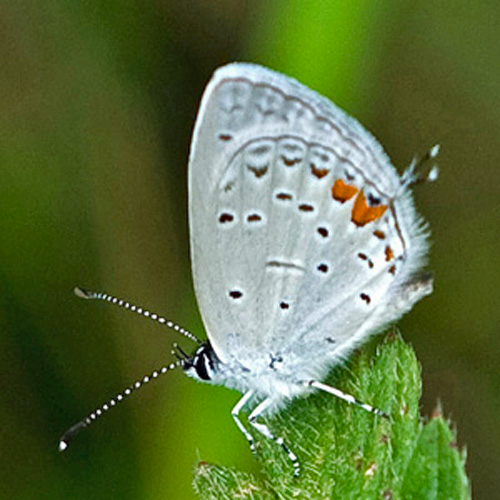 